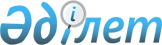 Дене шынықтыру-сауықтыру қызметтерін тегін пайдаланатын азаматтар санаттарының тізбесін бекіту туралыҚостанай облысы Қостанай ауданы әкімдігінің 2015 жылғы 13 қарашадағы № 620 қаулысы. Қостанай облысының Әділет департаментінде 2015 жылғы 4 желтоқсанда № 6035 болып тіркелді

      «Дене шынықтыру және спорт туралы» 2014 жылғы 3 шілдедегі Қазақстан Республикасы Заңының 48-бабына сәйкес Қостанай ауданының әкімдігі ҚАУЛЫ ЕТЕДІ:



      1. Қоса беріліп отырған дене шынықтыру-сауықтыру қызметтерін тегін пайдаланатын азаматтар санаттарының тізбесі осы қаулының қосымшасына сәйкес бекітілсін.



      2. Осы қаулының орындалуын бақылау Қостанай ауданы әкімінің орынбасары Б.Г. Копжасаровқа жүктелсін.



      3. Осы қаулы алғашқы ресми жарияланған күнінен кейін күнтізбелік он күн өткен соң қолданысқа енгізіледі.      Аудан әкімі                                Т. Исабаев

Әкімдіктің          

2015 жылғы 13 қарашасында   

№ 620 қаулысымен бекітілген   

Дене шынықтыру-сауықтыру қызметтерін тегін

пайдаланатын азаматтар санаттарының тізбесі      * Ескертпе: Осы тізбе мемлекеттік дене шынықтыру-сауықтыру және спорт құрылыстарына қолданады.
					© 2012. Қазақстан Республикасы Әділет министрлігінің «Қазақстан Республикасының Заңнама және құқықтық ақпарат институты» ШЖҚ РМК
				№Азаматтар санатыЖеңілдіктер мөлшері17 жасқа дейінгі балаларТегін2Қөп балалы отбасыларынаң оқушы-балаларТегін3Балалар үйлерінен оқушы-балаларТегін4Спорт ардагерлеріТегін5ОқушыларТегін6СтуденттерТегін7ЗейнеткерлерТегін